МУНИЦИПАЛЬНОЕ БЮДЖЕТНОЕ ОБЩЕОБРАЗОВАТЕЛЬНОЕ УЧРЕЖДЕНИЕ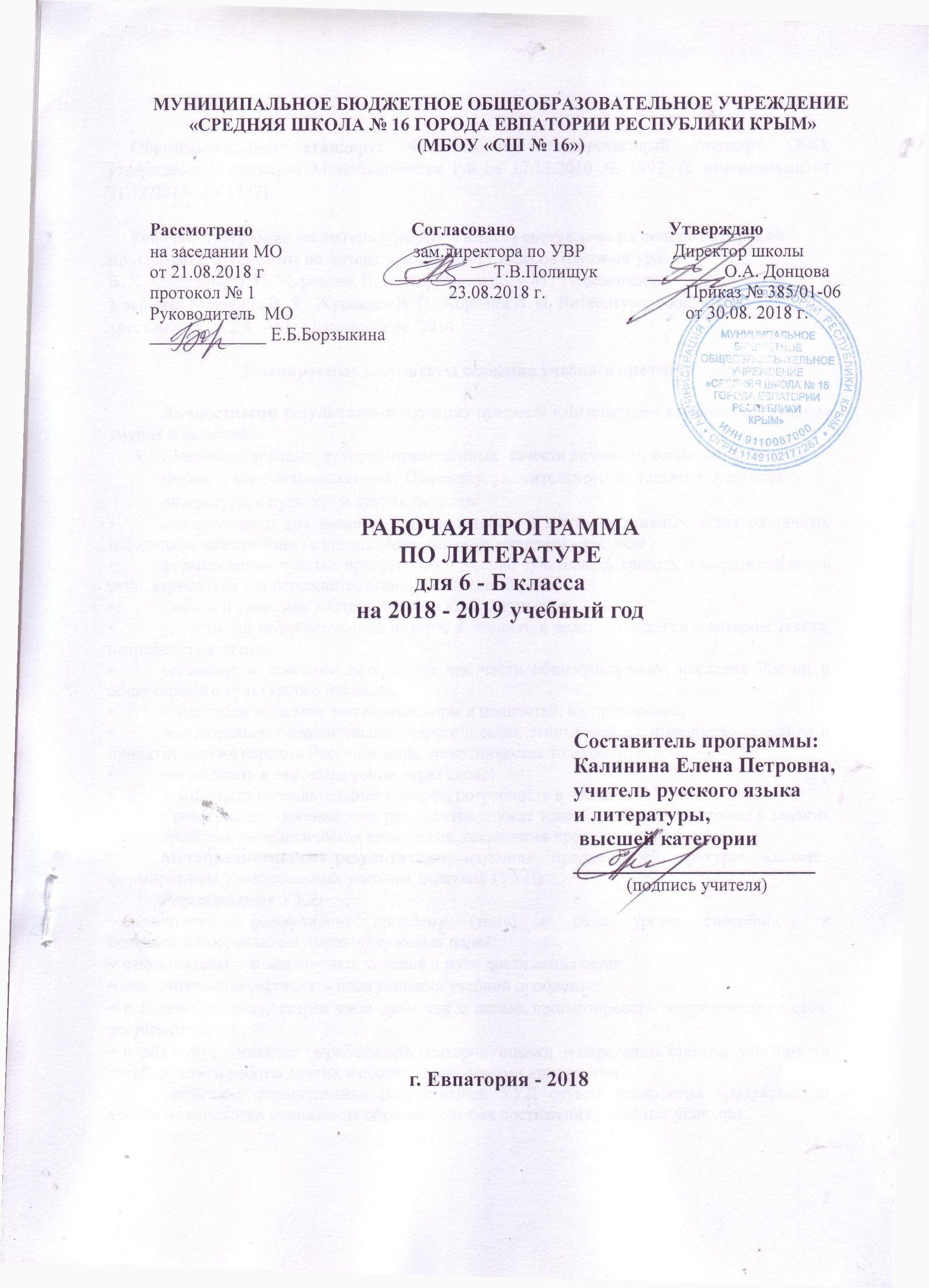 «СРЕДНЯЯ ШКОЛА № 16 ГОРОДА ЕВПАТОРИИ РЕСПУБЛИКИ КРЫМ»(МБОУ «СШ № 16»)РАССМОТРЕНО                             СОГЛАСОВАНО                                      УТВЕРЖДЕНОна заседании ШМО                            Зам.директора по УВР                               Директор школыот 20.08.2018г.                                    ________ Т.В. Полищук                             _______О.А. Донцовапротокол № 1                                      23.08.2018г.                                                 Приказ № 456/01-16                                     Руководитель  ШМО                                                                                               от 31.08.2018г.      _________ Е.Б. БорзыкинаРАБОЧАЯ ПРОГРАММА ПО ЛИТЕРАТУРЕдля  6 - Б классана 2018 - 2019 учебный год Составитель программы: Калинина ЕленаПетровна,учитель русского языкаи литературывысшей  категории                                                                                       _________________г. Евпатория – 2018г.Образовательный стандарт: Федеральный государственный образовательный стандарт основного общего образования, утвержденный приказом Минобразования РФ от 17.12.2010г. № 1897 (с изменениями от 31.12.2015г. № 1577);Рабочая программа по литературе для 6 класса составлена на основе авторской программы: программы по литературе для 5—11 классов (базовый уровень):  В, Я. Коровина, В. П. Журавлев, В, И. Коровин и др. – М.: Просвещение, -2014.Учебник: Коровина В. Я., Журавлев В. П., Коровин В. И.Литература: 6 кл.: Учеб.-хрестоматия: В 2 ч. – М.: Просвещение, 2012.Планируемые результаты освоения учебного предметаЛичностными результатами изучения предмета «Литература» являются следующие умения и качества:совершенствование  духовно-нравственных  качеств личности, воспитание  чувства любви  к многонациональному Отечеству, уважительного  отношения  к русской литературе, к культурам других народов;использование для решения познавательных и коммуникативных задач различных источников информации (словари, энциклопедии, интернет - ресурсы);формирование чувства прекрасного – умение чувствовать красоту и выразительность речи, стремиться к совершенствованию собственной речи;любовь и уважение к Отечеству, его языку, культуре;устойчивый познавательный интерес к чтению, к ведению диалога с автором текста; потребность в чтении;осознание и освоение литературы как части общекультурного наследия России и общемирового культурного наследия;ориентация в системе моральных норм и ценностей, их присвоение;эмоционально положительное принятие своей этнической идентичности; уважение и принятие других народов России и мира, межэтническая толерантность;потребность в самовыражении через слово;	устойчивый познавательный интерес, потребность в чтении.Средством достижения этих результатов служат тексты учебников, вопросы и задания к ним, проблемно-диалогическая технология, технология продуктивного чтения.Метапредметными результатами изучения предмета «Литература» является формирование универсальных учебных действий (УУД).Регулятивные УУД:– самостоятельно формулировать проблему (тему) и цели урока; способность к целеполаганию, включая постановку новых целей;– самостоятельно анализировать условия и пути достижения цели;– самостоятельно составлять план решения учебной проблемы;– работать по плану, сверяя свои действия с целью, прогнозировать, корректировать свою деятельность;– в диалоге с учителем вырабатывать критерии оценки и определять степень успешности своей работы и работы других в соответствии с этими критериями.Средством формирования регулятивных УУД служат технология продуктивного чтения и технология оценивания образовательных достижений (учебных успехов).Познавательные УУД:– самостоятельно вычитывать все виды текстовой информации: фактуальную, подтекстовую, концептуальную; адекватно понимать основную и дополнительную информацию текста, воспринятого на слух;– пользоваться разными видами чтения: изучающим, просмотровым, ознакомительным;– извлекать информацию, представленную в разных формах (сплошной текст; несплошной текст – иллюстрация, таблица, схема);– владеть различными видами аудирования (выборочным, ознакомительным, детальным);– перерабатывать и преобразовывать информацию из одной формы в другую (составлять план, таблицу, схему);– излагать содержание прочитанного (прослушанного) текста подробно, сжато, выборочно;– пользоваться словарями, справочниками;– осуществлять анализ и синтез;– устанавливать причинно-следственные связи;– строить рассуждения.Средством развития познавательных УУД служат тексты учебника и его методический аппарат; технология продуктивного чтения.Коммуникативные УУД:– учитывать разные мнения и стремиться к координации различных позиций в сотрудничестве;– уметь формулировать собственное мнение и позицию, аргументировать её и координировать её с позициями партнёров в сотрудничестве при выработке общего решения в совместной деятельности;– уметь устанавливать и сравнивать разные точки зрения прежде, чем принимать решения и делать выборы;– уметь договариваться и приходить к общему решению в совместной деятельности, в том числе в ситуации столкновения интересов;– уметь задавать вопросы, необходимые для организации собственной деятельности и сотрудничества с партнёром;– уметь осуществлять взаимный контроль и оказывать в сотрудничестве необходимую взаимопомощь;– осознавать важность коммуникативных умений в жизни человека;– оформлять свои мысли в устной и письменной форме с учётом речевой ситуации; создавать тексты различного типа, стиля, жанра;– оценивать и редактировать устное и письменное речевое высказывание;– адекватно использовать речевые средства для решения различных коммуникативных задач; владеть монологической и диалогической формами речи, различными видами монолога и диалога;– высказывать и обосновывать свою точку зрения;– слушать и слышать других, пытаться принимать иную точку зрения, быть готовым корректировать свою точку зрения;– выступать перед аудиторией сверстников с сообщениями;– договариваться и приходить к общему решению в совместной деятельности;– задавать вопросы.Предметными результатами изучения предмета «Литература» является сформированность следующих умений:Ученик научится на необходимом (базовом) уровне:– осознанно воспринимать и понимать фольклорный текст; различать фольклорные и литературные произведения, обращаться к пословицам, поговоркам, фольклорным образам в различных ситуациях речевого общения;– выделять нравственную проблематику фольклорных текстов как основу для развития представлений о нравственном идеале народа, для формирования представлений о русском национальном характере;– видеть черты русского национального характера в героях фольклорных текстов;– выбирать фольклорные произведения для самостоятельного чтения;– использовать малые фольклорные жанры в своих устных и письменных высказываниях;– осознанно воспринимать художественное произведение в единстве формы и содержания;– адекватно понимать художественный текст и давать его смысловой анализ, интерпретировать прочитанное, отбирать произведения для чтения;– воспринимать художественный текст как произведение искусства;– определять для себя цели чтения художественной литературы, выбирать произведения для самостоятельного чтения;– выявлять и интерпретировать авторскую позицию, определять своё отношение к ней, и на этой основе формировать собственные ценностные ориентации;– определять актуальность произведений для читателей разных поколений и вступать в диалог с другими читателями;- анализировать и истолковывать произведения разной жанровой природы, аргументировано формулируя своё отношение к прочитанному;– создавать собственный текст аналитического и интерпретирующего характера в различных форматах;– сопоставлять произведение словесного искусства и его воплощение в других искусствах.Ученик получит возможность научиться (на повышенном уровне):– сравнивать произведения обрядового фольклора, видеть в них воплощение нравственного идеала русского народа (находить общее и различное с идеалом русского и своего народов);– сочинять загадки, придумывать сюжетные линии;– выбирать произведения устного народного творчества разных народов для самостоятельного чтения, руководствуясь конкретными целевыми установками;– устанавливать связи между фольклорными произведениями разных народов на уровне тематики, проблематики, образов (по принципу сходства и различия);– выбирать путь анализа произведения, адекватный жанрово-родовой природе художественного текста;– видеть элементы поэтики художественного текста, их художественную и смысловую функцию;– сопоставлять «чужие» тексты интерпретирующего характера, аргументированно оценивать их;– оценивать интерпретацию художественного текста, созданную средствами других искусств;– сопоставлять произведения русской и мировой литературы, самостоятельно (или под руководством учителя) определяя линии сопоставления, выбирая аспект для сопоставительного анализа;– осуществлять самостоятельную проектно-исследовательскую деятельность и оформлять её результаты в разных форматах (работа исследовательского характера, реферат, проект).СОДЕРЖАНИЕ УЧЕБНОГО ПРЕДМЕТАВВЕДЕНИЕ. (1час)Введение. Художественное произведение. Содержание и форма. Автор и герой. Отношение автора к герою. Способы выражения авторской позиции.УСТНОЕ  НАРОДНОЕ ТВОРЧЕСТВО. (4 часа)Обрядовый фольклор. Произведения обрядового фольклора: колядки, веснянки, масленичные, летние и осенние обрядовые песни. Эстетическое значение обрядового фольклора.Пословицы и поговорки. Загадки — малые жанры устного народного творчества. Народная мудрость. Краткость и простота, меткость и выразительность. Многообразие тем. Прямой и переносный смысл пословиц и поговорок. Афористичность загадок.Теория литературы. Обрядовый фольклор (начальные представления). Малые жанры фольклора: пословицы и поговорки,  загадки.ИЗ ДРЕВНЕРУССКОЙ  ЛИТЕРАТУРЫ.  (2 часа)«Повесть временных лет», «Сказание о белгородском киселе».Русская летопись. Отражение исторических событий и вымысел, отражение народных идеалов (патриотизма, ума находчивости). Теория литературы. Летопись (развитие представления)ИЗ ЛИТЕРАТУРЫ XVIII века. (2 часа)Русские басни.Иван Иванович Дмитриев. Рассказ о баснописце. «Муха». Противопоставление труда и безделья. Присвоение чужих заслуг. Смех над ленью и хвастовством. Особенности литературного языка XVIII столетия.       Теория литературы. Мораль в басне, аллегория, иносказание (развитие понятий).ИЗ РУССКОЙ ЛИТЕРАТУРЫ XIX ВЕКА. (45 часов)Иван Андреевич Крылов. Краткий рассказ о писателе-баснописце.Басни «Листы и Корни», «Ларчик», «Осел и Соловей». Крылов о равном участии власти и народа в достижении общественного блага. Басня «Ларчик» - пример критики мнимого «механика мудреца» и неумелого хвастуна. Басня «Осел и Соловей» - комическое изображение невежественного судьи, глухого к произведениям истинного искусства.Теория литературы. Басня. Аллегория (развитие представлений).Александр Сергеевич Пушкин. Краткий рассказ о писателе. «Узник»,  вольнолюбивые устремления поэта. Народно-поэтический колорит стихотворения. «Зимнее утро». Мотивы единства красоты человека и красоты природы, красоты жизни. Радостное восприятие окружающей природы. Роль антитезы в композиции произведения. Интонация как средство выражения поэтической идеи.«И.  И.  Пущину». Светлое чувство дружбы — помощь в суровых испытаниях. Художественные особенности стихотворного послания. «Зимняя дорога». Приметы зимнего пейзажа (волнистые туманы, луна, зимняя дорога, тройка, колокольчик однозвучный, песня ямщика), навевающие грусть. Ожидание домашнего уюта, тепла, нежности любимой подруги. Тема жизненного пути.«Повести покойного Ивана Петровича Белкина». Книга (цикл) повестей. Повествование от лица вымышленного автора как художественный прием.«Барышня-крестьянка». Сюжет и герои повести. Прием антитезы в сюжетной организации повести. Пародирование романтических тем и мотивов. Лицо и маска. Роль случая в композиции повести. «Дубровский». Изображение русского барства. Дубровский-старший и Троекуров. Протест Владимира Дубровского против беззакония и несправедливости. Бунт крестьян. Осуждение произвола и деспотизма, защита чести, независимости личности. Романтическая история любви Владимира и Маши. Авторское отношение к героям.Теория литературы. Эпитет, метафора, композиция (развитие понятий). Стихотворное послание (начальные представления).Михаил Юрьевич Лермонтов. Краткий рассказ о поэте «Тучи». Чувство одиночества и тоски, любовь поэта-изгнанника к оставляемой им Родине. Прием сравнения как основа построения стихотворения. Особенности интонации.«Листок», «На севере диком...», «Утес», «Три пальмы» Тема красоты, гармонии человека с миром. Особенности сражения темы одиночества в лирике Лермонтова.Теория литературы. Антитеза. Двусложные (ямб, хорей) и трехсложные (дактиль, амфибрахий, анапест) размеры стиха (начальные понятия). Поэтическая интонация (начальные представления).Иван Сергеевич Тургенев. Краткий рассказ о писателе.«Бежин луг». Сочувственное отношение к крестьянским детям. Портреты и рассказы мальчиков, их духовный мир. Пытливость, любознательность, впечатлительность. Роль картин природы в рассказе.Федор Иванович Тютчев. Рассказ о поэте.Стихотворения «Листья», «Неохотно и несмело...». Передача сложных, переходных состояний природы, запечатлевающих противоречивые чувства в душе поэта. Сочетание космического масштаба и конкретных деталей в изображении природы. «Листья» — символ краткой, но яркой жизни. «С поляны коршун поднялся...». Противопоставление судеб человека и коршуна: свободный полет коршуна и земная обреченность человека.Афанасий Афанасьевич Фет. Рассказ о поэте.Стихотворения: «Ель рукавом мне тропинку завесила...», «Опять незримые усилья...», «Еще майская ночь», «Учись у них — у дуба, у березы...». Жизнеутверждающее начало в лирике Фета. Природа как воплощение прекрасного. Эстетизация конкретной детали. Чувственный характер лирики и ее утонченный психологизм. Мимолетное и неуловимое как черты изображения природы. Переплетение и взаимодействие тем природы и любви. Природа как естественный мир истинной красоты, служащий прообразом для искусства. Гармоничность и музыкальность поэтической речи Фета. Краски и звуки в пейзажной лирике.Теория литературы. Пейзажная лирика (развитие понятия).Николай Алексеевич Некрасов. Краткий рассказ о жизни поэта.Историческая поэма «Дедушка». Изображение декабриста в поэзии. Героизация декабристской темы и поэтизация христианской жертвенности в исторической поэме.«Железная дорога». Картины подневольного труда. Народ — созидатель духовных и материальных ценностей. Мечта поэта о «прекрасной поре» в жизни народа. Своеобразие композиции стихотворения. Роль пейзажа. Значение эпиграфа. Сочетание реальных и фантастических картин. Диалог-спор. Значение риторических вопросов в стихотворении.Теория литературы. Стихотворные размеры (закрепление понятия). Диалог. Строфа (начальные представления).Николай Семенович Лесков. Краткий рассказ о писателе.«Левша». Гордость писателя за народ, его трудолюбие, талантливость, патриотизм. Горькое чувство от его униженности и бесправия. Едкая насмешка над царскими чиновниками. Особенности языка произведения. Комический эффект, создаваемый игрой слов, народной этимологией. Сказовая форма повествования.Теория литературы. Сказ как форма повествования (начальные представления). Ирония (начальные представления).Антон Павлович Чехов. Краткий рассказ о писателе.«Толстый и тонкий». Речь героев как источник юмора. Юмористическая ситуация. Разоблачение лицемерия. Роль художественной детали.Теория   литературы. Юмор (развитие понятия).Родная  природа в  стихотворениях русских поэтовЯ. Полонский. «По горам две хмурых тучи...», «Посмотри, какая мгла...»; Е. Баратынский. «Весна, весна! Как воздух чист...», «Чудный град...»; А. Толстой. «Где гнутся над нутом лозы...».Выражение переживаний и мироощущения в стихотворениях о родной природе. Художественные средства, передающие различные состояния в пейзажной лирике.Теория литературы. Лирика как род литературы развитие представления).6. ИЗ   РУССКОЙ  ЛИТЕРАТУРЫ  XX  ВЕКА. (28 часов)Андрей Платонович Платонов. Краткий рассказ о писателе.«Неизвестный цветок». Прекрасное вокруг нас. «Ни на кого не похожие» герои А. Платонова.Александр Степанович Грин. Краткий рассказ о писателе.«Алые паруса». Жестокая реальность и романтическая мечта в повести. Душевная чистота главных героев. Отношение автора к героям.Михаил Михайлович Пришвин. Краткий рассказ о писателе.«Кладовая солнца». Вера писателя в человека, доброго и мудрого хозяина природы. Нравственная суть взаимоотношений Насти и Митраши. Одухотворение природы, ее участие в судьбе героев. Смысл рассказа о ели и сосне, растущих вместе. Сказка и быль в «Кладовой солнца». Смысл названия произведения.Теория литературы. Символическое содержание пейзажных образов.Произведения о Великой  Отечественной  войнеК. М. Симонов. «Ты помнишь, Алеша, дороги Смоленщины...»; Н. И. Рыленков. «Бой шел всю ночь...»; Д. С. Самойлов. «Сороковые».Стихотворения, рассказывающие о солдатских буднях, пробуждающие чувство скорбной памяти о павших на полях сражений и обостряющие чувство любви к Родине, ответственности за нее в годы жестоких испытаний.Виктор Петрович Астафьев. Краткий рассказ о писателе.«Конь с розовой гривой». Изображение быта и жизни сибирской деревни в предвоенные годы. Нравственные проблемы рассказа — честность, доброта, понятие долга. Юмор в рассказе. Яркость и самобытность героев (Санька Левонтьев, бабушка Катерина Петровна), особенности использования народной речи.Теория   литературы. Речевая характеристика героя.Валентин Григорьевич Распутин. Краткий рассказ о писателе.«Уроки французского». Отражение в повести трудностей военного времени. Жажда знаний, нравственная стойкость, чувство собственного достоинства, свойственные юному герою. Душевная щедрость учительницы, ее роль в жизни мальчика.Теория литературы. Рассказ, сюжет (развитие понятий). Герой-повествователь (развитие понятия).Николай Михайлович Рубцов. Краткий рассказ о поэте.«Звезда полей», «Листья осенние», «В горнице». Тема Родины в поэзии Рубцова. Человек и природа в «тихой» лирике Рубцова.Фазиль Искандер. Краткий рассказ о писателе.«Тринадцатый подвиг Геракла». Влияние учителя на формирование детского характера. Чувство юмора как одно из ценных качеств человека.Родная  природа в русской поэзии XX векаА. Блок. «Летний вечер», «О, как безумно за окном...» С. Есенин. «Мелколесье. Степь и дали...», «Пороша»; А.. Ахматова.  «Перед весной бывают дни такие...».Чувство радости и печали, любви к родной природе родине  в  стихотворных  произведениях  поэтов  XX век Связь ритмики и мелодики стиха с эмоциональным состоянием, выраженным в стихотворении. Поэтизация родне природы.7. ЗАРУБЕЖНАЯ ЛИТЕРАТУРА. (20 ч.)Мифы Древней Греции.  Подвиги Геракла (в переложении Куна): «Скотный двор царя Авгия», «Яблоки Гесперид». Геродот. «Легенда об Арионе».Теория   литературы. Миф. Отличие мифа от сказки.Гомер. Краткий рассказ о Гомере. «Одиссея», «Илиада» как эпические поэмы. Изображение героев и героические подвиги в «Илиаде». Стихия Одиссея — борьба, преодоление препятствий, познание неизвестного. Храбрость, сметливость (хитроумие) Одиссея. Одиссей — мудрый правитель, любящий муж и отец. На острове циклопов. Полифем. «Одиссея» — песня о героических подвигах, мужественных героях.Теория литературы. Понятие о героическом эпосе (начальные    представления).Фридрих Шиллер. Рассказ о писателе.Баллада «Перчатка». Повествование о феодальных нравах. Любовь как благородство и своевольный, бесчеловечный каприз. Рыцарь — герой, отвергающий награду и защищающий личное достоинство и честь.Проспер Мериме. Рассказ о писателе.Новелла «Маттео Фальконе». Изображение дикой природы. Превосходство естественной, «простой» жизни и исторически сложившихся устоев над цивилизованной с ее порочными нравами. Романтический сюжет и его реалистическое воплощение.Марк Твен. «Приключения Гекльберри Финна». Сходство и различие характеров Тома и Гека, их поведение в критических ситуациях. Юмор в произведении.(Для внеклассного чтения).Антуан де Сент-Экзюпери. Рассказ о писателе.«Маленький принц» как философская сказка и мудрая притча. Мечта о естественном отношении к вещам и людям. Чистота восприятий мира как величайшая ценность. Утверждение всечеловеческих истин. Теория литературы. Притча (начальные представления).Произведения для заучивания наизусть:А.С. Пушкин. «Узник».А.С. Пушкин. «И.И. Пущину». А.С. Пушкин. «Зимнее утро».М.Ю. Лермонтов. «Тучи». М.Ю. Лермонтов. «На севере диком…», «Утес». Ф.И. Тютчев. «Неохотно и несмело...».А.А. Фет. «Ель рукавом мне тропинку завесила…». Н.А. Некрасов «Железная дорога» (фрагменты).А.А. Баратынский «Весна, весна! Как воздух чист…».Стихотворение по теме «Великая Отечественная война». Стихотворение по теме «Великая Отечественная война». А.А. Блок. «Летний вечер».А.А. Ахматова «Перед весной бывают дни такие…». Тематический планКалендарно-тематическое планирование№ раздела и темыНаименование разделов и темКол-во часовКонтрольные работыКонтрольные работыКонтрольные работыРазвитие речиВнеклассное чтениеЧтение наизусть№ раздела и темыНаименование разделов и темКол-во часовКлассное сочинениеДомашнее сочинениеКонтрольная работаРазвитие речиВнеклассное чтениеЧтение наизусть1.Введение. 1----2.Устное народное творчество 4---13.Из древнерусской литературы2------4.Из литературы ХVIII века 2------5.Из русской литературы ХIХ века  4511-122106.Из русской литературы ХХ века  281116-37.Из зарубежной литературы20---12-Итого:10222120413№ п/п№ п/п№ п/п№ п/п№ п/п№ п/п№ п/п№ п/пДатаДатаТема урокаЧтение наизустьпланпланпланпланпланфактфактфактпланфактТема урокаЧтение наизусть1. Введение (1 ч.)1. Введение (1 ч.)1. Введение (1 ч.)1. Введение (1 ч.)1. Введение (1 ч.)1. Введение (1 ч.)1. Введение (1 ч.)1. Введение (1 ч.)1. Введение (1 ч.)1. Введение (1 ч.)1. Введение (1 ч.)1.1.1.1.1.04.09.Художественное произведение. Содержание и форма. Автор и герои. Прототип. Авторская позиция. 2. Устное народное творчество (4 ч.)2. Устное народное творчество (4 ч.)2. Устное народное творчество (4 ч.)2. Устное народное творчество (4 ч.)2. Устное народное творчество (4 ч.)2. Устное народное творчество (4 ч.)2. Устное народное творчество (4 ч.)2. Устное народное творчество (4 ч.)2. Устное народное творчество (4 ч.)2. Устное народное творчество (4 ч.)2. Устное народное творчество (4 ч.)2. Устное народное творчество (4 ч.)2.2.2.2.2.2.2.06.09Обрядовый фольклор. Обрядовые песни.3.3.3.3.3.3.3.07.09Пословицы и поговорки как малый жанр фольклора, их народная мудрость.4.4.4.4.4.4.4.11.09Загадки как малый жанр фольклора. Афористичность загадок. 5.5.5.5.5.5.5.13.09Р.р.№1. Урок - "посиделки". Обрядовый фольклор. Подготовка к сочинению «В чём красота и мудрость русских обрядов?»3. Из древнерусской литературы (2 ч.)3. Из древнерусской литературы (2 ч.)3. Из древнерусской литературы (2 ч.)3. Из древнерусской литературы (2 ч.)3. Из древнерусской литературы (2 ч.)3. Из древнерусской литературы (2 ч.)3. Из древнерусской литературы (2 ч.)3. Из древнерусской литературы (2 ч.)3. Из древнерусской литературы (2 ч.)3. Из древнерусской литературы (2 ч.)3. Из древнерусской литературы (2 ч.)3. Из древнерусской литературы (2 ч.)6.6.6.6.6.6.14.09.Русские летописи. «Повесть временных лет». «Сказание о белгородском киселе».7.7.7.7.7.7.18.09.Исторические события и вымысел в сказании. Отражение народных идеалов в летописях.4. Из литературы XVIII века (2 ч.)4. Из литературы XVIII века (2 ч.)4. Из литературы XVIII века (2 ч.)4. Из литературы XVIII века (2 ч.)4. Из литературы XVIII века (2 ч.)4. Из литературы XVIII века (2 ч.)4. Из литературы XVIII века (2 ч.)4. Из литературы XVIII века (2 ч.)4. Из литературы XVIII века (2 ч.)4. Из литературы XVIII века (2 ч.)4. Из литературы XVIII века (2 ч.)4. Из литературы XVIII века (2 ч.)8.8.8.8.8.20.09Русские басни. И.И.Дмитриев Слово о баснописце.9.9.9.9.9.21.09«Муха». Осуждение безделья, лени, хвастовства. Аллегория и мораль в басне. Особенности языка XVIII столетия.5.  Из русской литературы XIX века (45 ч.)5.  Из русской литературы XIX века (45 ч.)5.  Из русской литературы XIX века (45 ч.)5.  Из русской литературы XIX века (45 ч.)5.  Из русской литературы XIX века (45 ч.)5.  Из русской литературы XIX века (45 ч.)5.  Из русской литературы XIX века (45 ч.)5.  Из русской литературы XIX века (45 ч.)5.  Из русской литературы XIX века (45 ч.)5.  Из русской литературы XIX века (45 ч.)5.  Из русской литературы XIX века (45 ч.)5.  Из русской литературы XIX века (45 ч.)10.10.10.10.10.25.09И.А Крылов. Слово о баснописце. «Листы и корни». Роль власти и народа в достижении общественного блага.11.11.11.11.11.27.09И.А Крылов. «Ларчик». Критика мнимого "механики мудреца" и неумелого хвастуна.12.12.12.12.12.28.09И. А Крылов. «Осёл и соловей». Комическое изображение "знатока", не понимающего истинного искусства. Аллегория.13.13.13.13.13.02.10Р.р.№2. Подготовка к домашнему сочинению -1 «Что осуждается в русских баснях?»141414141404.10А. С. Пушкин. Слово о поэте. Стихотворение «Узник» как выражение вольнолюбивых устремлений поэта. №1  А.С. Пушкин «Узник»15.15.15.15.15.05.10Р.р.№3. А.С. Пушкин. «Зимнее утро». Тема и поэтическая идея стихотворения. Роль ком-позиции в понимании смысла стихотворения. №2  А.С. Пушкин «Зимнее утро»16.16.16.16.16.09.10Р.р.№4. Обучение анализу стихотворения А.С.Пушкина «Зимнее утро».17.17.17.17.17.11.10.А.С. Пушкин. Тема дружбы в стихотворении «И.И. Пущину».  Жанр стихотворного послания. «Зимняя дорога». Изображение действительности и внутреннего мира человека.№3  А.С. Пушкин «И.И. Пущину»  18.18.18.18.18.12.10.Тема жизненного пути. Эпитет, метафора как средства создания художественных образов в лирике А.С. Пушкина.19.19.19.19.19.16.10.А.С.Пушкин. «Выстрел». Образ мнимого романтика-мстителя и его критика Пушкиным. Мастерство композиции и повествования.20.20.20.20.20.18.10.А.С. Пушкин. «Дубровский». Картины жизни русского барства. Конфликт А. Дубровского и Кирилы Троекурова.21.21.21.21.21.19.10.А.С.Пушкин. «Дубровский». Протест Владимира против несправедливых порядков, произвола и деспотизма.22.22.22.22.22.23.10.А.С.Пушкин. «Дубровский». Анализ эпизода "Пожар в Кистенёвке". Роль эпизода в повести.23.23.23.23.23.25.10.Р.р.№5. Романтическая история любви В. Дубровского и М. Троекуровой. Авторское отношение к героям. Обучение устному рассказу. Развитие понятия о композиции художественного произведения.24.24.24.24.24.26.10.Вн. чт.№1. А.С. Пушкин. Цикл «Повести Бел-кина». «Барышня – крестьянка». Сюжет и герои повести. Роль антитезы в композиции повести.25.25.25.25.25.08.11.Р.р.№6. Подготовка к домашнему сочинению по роману А. С. Пушкина «Дубровский».26.26.26.26.26.09.11.А.С. Пушкин. Пародия на романтические темы и мотивы в повести «Барышня – крестьянка». "Лицо и маска" героев повести. Роль случая в композиции произведения.27.27.27.27.27.13.11.Тестирование по творчеству А.С. Пушкина.28.28.28.28.15.11.М.Ю. Лермонтов. Слово о поэте. «Тучи». Основное настроение и композиция стихотворения, особенности поэтических интонаций.№4  М.Ю.Лермонтов«Тучи»29.29.29.29.16.11.М.Ю. Лермонтов. Антитеза как основной композиционный приём в стихотворениях «Листок», «Утёс», «На севере диком...» Особенности выражения темы одиночества.№5  М.Ю.Лермонтов «Утёс», «На севере диком...»30.30.30.30.20.11.Р.р.№7. Обучение анализу одного стихотворения на примере стихов М.Ю. Лермонтова.31.31.31.31.22.11.М.Ю. Лермонтов. «Три пальмы». Тема красоты, гармонии человека с миром.32.32.32.32.23.11.Двусложные и трехсложные размеры стиха. Поэтическая интонация.33.33.33.33.27.11.Тестирование по творчеству М. Ю. Лермонтова.34.34.34.34.29.11.И.С. Тургенев. Слово о писателе. Цикл рассказов «Записки охотника» и их гуманистический пафос.35.35.35.35.30.11.И.С. Тургенев. «Бежин луг». Духовный мир крестьянских детей. Народные верования и предания. Юмор автора.36.36.36.36.04.12.Р.р.№8. И.С. Тургенев - мастер портрета и пейзажа. Роль картин природы в рассказе «Бежин луг». Подготовка к сочинению.37.37.37.37.06.12.Р.р.№9. Контрольное сочинение -1 на тему «Портреты героев как средство изображения их характеров» (по рассказу И.С Тургенева «Бежин луг»).38.38.38.38.07.12.Ф.И. Тютчев. Слово о поэте. «Листья». Особен-ности изображения природы в лирике поэта.39.39.39.39.11.12.Ф.И. Тютчев. «С поляны коршун поднялся...» Судьба человека и судьба коршуна. Роль антитезы в стихотворении.40.40.40.40.13.12.Р.р.№10. Ф.И. Тютчев. «Неохотно и несмело...». Обучение анализу одного стихотворения.№6  Ф.И. Тютчев «Неохотно и несмело...»41.41.41.14.12.А.А. Фет. Слово о поэте. «Ель рукавом мне тропинку завесила...», «Опять незримые усилья...». Природа как воплощение прекрасного. №7  А.А.Фет «Ель рукавом мне тропинку завесила...»42.42.42.18.12.А.А. Фет. «Ещё майская ночь». Переплетение и взаимодействие тем природы и любви.43.43.43.20.12.А.А. Фет. «Учись у них - у дуба, у берёзы...» Природа как мир истины и красоты, как мерило человеческой нравственности.44.44.44.21.12.Р.р.№11. Письменная работа по творчеству Ф.И.Тютчева, А.А. Фета. (Тесты).45.45.45.25.12.Р.р.№12. Психологизм, гармоничность и музыкальность поэтической речи Ф.И. Тютчева и А.А. Фета. Краски и звуки в пейзажной лирике.46.46.46.27.12.Н.А.Некрасов. Краткий рассказ о жизни поэта. Историческая поэма «Дедушка».47.47.47.Н.А. Некрасов. «Железная дорога». Своеобразие композиции.№8  Н.А. Некрасов«Железная дорога» (фрагменты) 48.48.48.Картины подневольного труда в стихотворении.49.49.49.Трёхсложные размеры стиха. Углубление знаний.50.50.50.Н.С. Лесков. Слово о писателе. «Левша». Понятие о сказе. Трудолюбие, талант, патриотизм русского человека из народа.51.51.51.Изображение представителей царской власти в сказе Н.С. Лескова «Левша». Бесправие народа. Авторское отношение к героям повести.525252Р.р.№13. Особенности языка повести Н.С. Лес-кова «Левша». Подготовка к письменному отве-ту на тему: «Изображение лучших качеств рус-ского народа в стихотворении Н.А. Некрасова «Железная дорога» и сказе Н.С. Лескова «Левша».53.53.53.Вн. чт.№2. Н.С. Лесков «Человек на часах».54.54.54.Художественные средства, передающие состояния природы и человека в пейзажной лирике (Е.А. Баратынский. «Весна, весна!», «Чудный град...». А.К.Толстой. «Где гнутся над озером лозы...»№9  Е.А.Баратынский«Весна, весна! Как воздух чист…»6. Из русской литературы XX века (28 ч.)6. Из русской литературы XX века (28 ч.)6. Из русской литературы XX века (28 ч.)6. Из русской литературы XX века (28 ч.)6. Из русской литературы XX века (28 ч.)6. Из русской литературы XX века (28 ч.)6. Из русской литературы XX века (28 ч.)6. Из русской литературы XX века (28 ч.)6. Из русской литературы XX века (28 ч.)6. Из русской литературы XX века (28 ч.)6. Из русской литературы XX века (28 ч.)6. Из русской литературы XX века (28 ч.)55.55.55.А.П. Платонов. Слово о писателе. «Неизвестный цветок». Прекрасное - вокруг нас.  «Ни на кого не похожие» герои А.П. Платонова.56.56.56.А.С. Грин. Рассказ о писателе. «Алые паруса». Победа романтической мечты над реальностью жизни".57.57.57.«Алые паруса» как символ воплощения мечты.58.58.58.М.М. Пришвин. Слово о писателе. «Кладовая солнца». Нравственная суть взаимоотношений Митраши и Насти.59.59.59.Р.р.№14. Образ природы в сказке - были М.М. Пришвина «Кладовая солнца».60.60.60.М.М. Пришвин «Кладовая солнца». Анализ эпизода «Рассказ о ели и сосне, растущих вместе».616161Р.р.№15. Особенности композиции и смысл названия сказки - были М.М. Пришвина «Кладовая солнца». 62.62.62.Р.р.№16. Подготовка к написанию сочиненияпо сказке-были М.М. Пришвина «Кладовая солнца».63.63.63.Р.р.№17. Контрольное сочинение -2 по сказке-были М.М. Пришвина «Кладовая солнца».64.64.64.Стихи русских поэтов о Великой Отечественной войне. Слово о поэтах-фронтовиках. К.М.Симонов. «Ты помнишь, Алеша, дороги Смоленщины...»№10  К.М. Симоновстихотворения о войне (по выбору)656565Н.И. Рыленков. «Бой шёл всю ночь...» Д.С.Самойлов. «Сороковые». Патриотические чувства авторов и их мысли о Родине и о войне. 66.66.66.В.П.Астафьев. Слово о писателе. «Конь с розовой гривой». Картины жизни и быта сибирской деревни в послевоенные годы. Самобытность героев рассказа. Нравственные проблемы рассказа.67.67.В.П.Астафьев. «Конь с розовой гривой". Юмор в рассказе. Особенности использования народной речи в художественном произведении.68.68.Р.р.№18. Роль речевых характеристик в создании образов героев рассказа В.П.Астафьева «Конь с розовой гривой».69.69.В.Г.Распутин. Слово о писателе. «Уроки французского». Герои рассказа и его сверстники. Отражение в повести трудностей военного времени.70.70.Нравственные проблемы рассказа В.Г.Распутина «Уроки французского». Роль учительницы Лидии Михайловны в жизни мальчика.71.71.Р.р. №19. Подготовка к домашнему сочинению -2 на тему «Нравственный выбор моего ровесника в произведениях В.П.Астафьева и В.Г.Распутина».72.72.Н.М. Рубцов. Слово о поэте. «Звезда полей», «Листья осенние», «В горнице». Тема Родины в поэзии Рубцова. Человек и природа в его "тихой" лирике.73.73.Ф.Искандер. Слово о писателе. «Тринадцатый подвиг Геракла». Влияние учителя на формирование детского характера.74.74.Юмор и его роль в рассказе Ф. Искандера «Тринадцатый подвиг Геракла».75.75.Родная природа в русской поэзии ХХ века. А.А.Блок. Слово о поэте. «Летний вечер», «О как безумно за окном...» Поэтизация родной природы. Средства создания поэтических образов.№11  А.А.Блок «Летний вечер»76.76.С.А.Есенин. Слово о поэте. «Мелколесье. Степь и дали...», «Пороша». Чувство любви к родной природе и Родине. Способы выражения чувств в лирике С.А.Есенина. 77.А.А.Ахматова. Слово о поэте. «Перед весной бывают дни такие...» Обучение анализу стихотворения.№12  А.А. Ахматова «Перед весной бывают дни такие...»78.К.Кулиев. Слово о поэте. «Когда на меня навалилась беда...», «Каким бы ни был малым мой народ...» Тема Родины и народа. Язык, поэзия, обычаи как основа бессмертия нации.79.Г.Тукай. Слово о поэте. «Родная деревня», «Книга». Любовь к малой родине, верность традициям народа. Великая роль книги в жизни человека.№13  Г.Тукай «Книга»80.В.М.Шукшин. Слово о писателе. Рассказ «Срезал». Особенности героев Шукшина.81.Рассказ «Критики». Образ "странного" героя в творчестве Шукшина.82.Итоговая контрольная работа -1 по русской литературе XIX–XXвеков.7. Из зарубежной литературы (20ч.)7. Из зарубежной литературы (20ч.)7. Из зарубежной литературы (20ч.)7. Из зарубежной литературы (20ч.)7. Из зарубежной литературы (20ч.)7. Из зарубежной литературы (20ч.)7. Из зарубежной литературы (20ч.)7. Из зарубежной литературы (20ч.)7. Из зарубежной литературы (20ч.)7. Из зарубежной литературы (20ч.)7. Из зарубежной литературы (20ч.)7. Из зарубежной литературы (20ч.)83.83.83.83.Понятие о мифе. Мифы Древней Греции.84.84.84.84.Подвиги Геракла «Скотный двор царя Авгия». Геродот.85.85.85.85.Мифы Древней Греции. «Яблоки Гесперид».86.86.86.86.Геродот. Слово о писателе и историке. «Легенда об Арионе». Отличие мифа от сказки.87.87.87.87.Гомер. Слово о Гомере. «Илиада» как героическая эпическая поэма. 88.88.88.88.«Одиссея» Гомера как героическая эпическая поэма. Понятие о героическом эпосе (начальные представления).89.89.89.89.Вн. чт.№3. М.Сервантес Сааведра. Слово о писателе. «Дон Кихот». Проблема истинных и ложных идеалов. Герой, живущий в воображаемом мире.90.90.90.90.М. Сервантес Саведра. «Дон Кихот». Народное понимание правды жизни как нравственная ценность. Образ Санчо Пансы.91.91.91.91.91.Ф.Шиллер. Слово о писателе. Баллада «Перчатка». Проблемы благородства, достоинства и чести.92.92.92.92.92.П.Мериме. Новелла «Маттео Фальконе». Изображение дикой природы. Конфликт естественной жизни и цивилизованного общества. 93.93.93.93.93.«Маттео Фальконе». Романтический сюжет и его реалистическое воплощение.94.94.94.94.94.Антуан де Сент-Экзюпери. Слово о писателе. «Маленький принц» как философская сказка-притча.95.95.95.95.95.А. де Сент-Экзюпери. «Маленький принц». Маленький принц, его друзья и враги. 96.96.96.96.96.«Маленький принц». Мечта о естественных отношениях между людьми. Вечные истины в сказке. Понятие о притче.97.97.97.97.97.Вн.чт.№4. Марк Твен. Сведения о жизни и творче-стве писателя. «Приключения Гекльберри Финна».98.98.98.98.98.«Приключения Гекльберри Финна». Сходство и различие характеров Тома и Гека, их поведение в критических ситуациях. Юмор в произведении.99.99.99.99.99.Р.р.№20. Письменный ответ на вопрос «Что изменило во мне изучение литературы в 6 классе?»100.100.100.100.100.Урок-праздник «Путешествие по стране Литературы 6 класса».101.101.101.101.101.Повторение и обобщение изученного в 6 классе.102.102.102.102.102.Повторение и обобщение изученного в 6 классе.